О мерах по обеспечению пожарнойбезопасности объектов экономики, населенных пунктов  и лесных зон  на территории Малояушского сельского поселения Вурнарскогорайона Чувашской Республики на весенне - летний  период 2019 г. В соответствии с Федеральными законами от 06.10.2003 г.№131-ФЗ «Об общих принципах организации местного самоуправления в Российской Федерации», от 21.12.1994 г. № 69-ФЗ «О пожарной безопасности» и в целях предупреждения пожаров и загораний, предотвращения гибели людей на  пожарах, своевременного проведения противопожарных мероприятий  и улучшения пожарной безопасности объектов экономики и населенных пунктов района и лесных зон, администрация Малояушского сельского поселения Вурнарского района Чувашской Республики постановляет:1.Утвердить прилагаемый план противопожарных мероприятий по  обеспечению противопожарной защиты населенных пунктов и объектов экономики Вурнарского района  на 2019 год.2. Рассмотреть вопрос обеспечения пожарной безопасности подведомственных объектов, населенных пунктов, разработать мероприятия по улучшению их противопожарной защиты, предотвращения гибели людей на пожарах;3. Организовать реализацию противопожарных мероприятий по недопущению распространения лесных пожаров на строения, а также по приведению в надлежащее состояние противопожарного водоснабжения, проездов к зданиям, сооружениям и открытым водоемам;4. Обеспечить контроль за парковкой автотранспорта на территориях, прилегающих к жилым домам в целях обеспечения проезда пожарно-спасательной техники;5. Обеспечить сохранение добровольной пожарной охраны  и использовать их имущества по прямому назначению;6. В летнее пожароопасное время при ДПО д. Тузи-Сярмус организовать круглосуточное дежурство в усиленном варианте с привлечением на дежурство членов добровольной пожарной дружины, внештатных пожарных инспекторов и населения;- представлять машины и другой транспорт для перевозки рабочей силы и противопожарного инвентаря к месту пожара и обратно;7.Выделять рабочую силу, транспорт и противопожарное оборудование в случае возникновения пожара согласно разработанному плану на 2019 год;8. Взять на учет социально незащищенные слои населения, неблагополучные семьи, оказать им помощь в приведении жилищ в пожаробезопасное  состояние;9. В населенных пунктах в пожароопасное время из числа граждан   организовать ночные дозоры;10. Установить и довести до сведения каждого жителя сигналы об экстренной эвакуации и порядок действий по ним;11. Предупредить о запрете пала сухой травы, сжигания мусора на территории сельского поселения, принять срочные меры по обеспечению пожарной безопасности и устройство минерализованных  защитных полос вокруг сельских лесных массивов;12. организовать в средствах массовой информации выступления по обеспечению пожарной безопасности в жилом секторе и в лесных массивах в весенне - летний период;13. Установить контроль и согласовать с ОНД по Вурнарскому району ГУ МЧС России по ЧР  планировку и застройку населенных пунктов, запретив самовольное строительство жилых домов и хозяйственных построек;14. Провести  подворный  обход жилых домов граждан с целью профилактики пожарной безопасности в быту по месту жительства;15. Организовать и провести встречи с населением, сходы граждан, изготовить и распространить памятки, выписки из Правил в целях разъяснения правил пожарной безопасности, действий при возникновении пожара; 16. С наступлением сухой и ветреной погоды на территории населенных пунктов  ввести особый противопожарный режим, запретив разведение костров, проведение сельскохозяйственных палов, ограничить доступ техники и людей в леса, определить порядок утилизации мусора;    17. Директору МБОУ «Малояушская СОШ» рекомендовать:- в апреле - мае 2019 г. провести месячник борьбы с пожарами от детской шалости с огнем; - активизировать работу с дружинами юных пожарных.    18. Руководителям сельскохозяйственных предприятий и КФХ  рекомендовать:- организовать уборку горючих отходов, остатков грубых кормов и других материалов с территорий промышленных и сельскохозяйственных предприятий, населенных пунктов;- принять меры по срочному ремонту неисправных пожарных гидрантов, противопожарных водоемов и водоемов, приспособленных для  пожаротушения;- организовать дежурство руководителей, главных специалистов и иных должностных лиц в период проведения весенне-полевых работ и уборки урожая.- организовать обучение механизаторов, работников сельскохозяйственных кооперативов мерам пожарной безопасности в период весенне-полевых и зерноуборочных работ.Глава Малояушскогосельского поселения                                                                              С.К. ВолковП Л А Нпротивопожарных мероприятий по обеспечению противопожарной защиты объектов экономики,  населенных пунктов Малояушского сельского поселенияна 2019 год* Мероприятия, указанные в Плане, реализуются по согласованию с исполнителями.ЧĂВАШ РЕСПУБЛИКИВАРНАР РАЙОНĚ 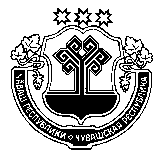 ЧУВАШСКАЯ РЕСПУБЛИКА ВУРНАРСКИЙ РАЙОН  КЕСЕН КИПЕКЯЛ ПОСЕЛЕНИЙЕНАДМИНИСТРАЦИЕ ЙЫШАНУ«11» март  2019г.   №13          КЕСЕН КИПЕКсалиАДМИНИСТРАЦИЯ МАЛОЯУШСКОГО СЕЛЬСКОГОПОСЕЛЕНИЯ ПОСТАНОВЛЕНИЕ«11» марта  2019г.   № 13с. МАЛЫЕ ЯУШИПриложениек постановлению администрации Малояушского сельского поселенияот 11.03.2019 г. № 13№п/пНаименование мероприятийДата проведенияОтветственные исполнителиОтметка о выполнении123452.Проведение операции «Жилище-2019»март – май,сентябрь -октябрьГлава сельского поселения 3.Проведение месячника борьбы с пожарами от детской шалости с огнем в образовательных учрежденияхапрель - май, сентябрь -октябрьГлава сельского поселения, директор МБОУ «Малояушская СОШ», ДПО д. Тузи-Сярмус 4.Создать комиссии по проверке противопожарного состояния и разработать план мероприятий по обеспечению противопожарной защиты населенных пунктов, объектов экономикимайГлава сельского поселения5.Организовать и провести проверку противопожарного состояния домов и обучения населения мерам пожарной безопасности по месту жительствамай-октябрьГлава сельского поселения 6.Обсудить на педагогических советах, родительских собраниях вопросы состояния борьбы с пожарами от детской шалости с огнем. В школе провести беседы на противопожарные темы. апрель-майДиректор школы 7.Установить на стенах жилых домов граждан  таблички с изображением подручных противопожарных средств, с которыми жильцы этих домов должны прибыть на тушение пожаров (ведра, топор, лопата, багор, лестница)майГлава сельского поселения8.Разработать и осуществить мероприятия по организации досуга детей в период полевых работ, в дни школьных каникул, в лагерях труда и отдыха, оборудовать детские площадки в населенных пунктахмай-сентябрьГлава сельского поселения, директор школы9.Установить ночной дозор в населенных пунктах, поочередное дежурство граждан при  ДПО постоянноГлава сельского поселения10.Организовать строительство прудов, пирсов и подъездов к ним, отремонтировать  дороги и мосты в населенных пунктах, средства телефонной связипостоянноГлава сельского поселения11.Установить жесткий контроль за планировкой и застройкой сельских населенных пунктов, запретить самовольную застройку жилых домов, хозяйственных строений без соответствующих разрешений надзорных органов и администрации сельского поселенияпостоянноГлава сельского поселения12.Взять на учет наиболее неблагополучные семьи (многодетные, психически больные, одинокие престарелые, инвалиды), организовать систематический контроль по профилактике пожаров. Организовать помощь в ремонте отопительных печей.постоянноГлава сельского поселения13.Организовать мероприятия по обеспечению населенных пунктов средствами звуковой сигнализации для оповещения людей на случай пожара, запасом воды для целей пожаротушения (емкости с водой, огнетушителем). Усилить разъяснительную работу среди населенияпостоянноГлава сельского поселения14.В каждом населенном пункте определить телефон с возможностью круглосуточного доступа населения, который ни при каких бстоятельствах не подлежит отключениюпостоянноГлава сельского поселения15.Периодически в ночное и дневное время проводить проверки несения дежурства членами МПО, ДПОв течение годаГлава сельского поселения 16Регулярно на сходах и собраниях граждан рассматривать вопросы обеспечения пожарной безопасностив течение годаГлава сельского поселения , ОНД *, ВДПО*17.Организация мероприятий по проверке готовности котельных к отопительному  периоду 2019-20 г.г.сентябрьГлава сельского поселения